Počas najbližšieho víkendu, teda v sobotu 21. a v nedeľu 22. novembra, sa uskutoční ďalšie kolo testovania obyvateľov na ochorenie COVID-19.

Bude sa týkať 458 miest a obcí, v ktorých prvé či druhé kolo operácie Spoločná zodpovednosť identifikovalo viac ako jedno percento infekčných občanov. Testovanie bude tentokrát dobrovoľné, odberové miesta budú otvorené od 8:00 do 20:00.V obci Nižný Slavkov odberové miesto bude v sále KD.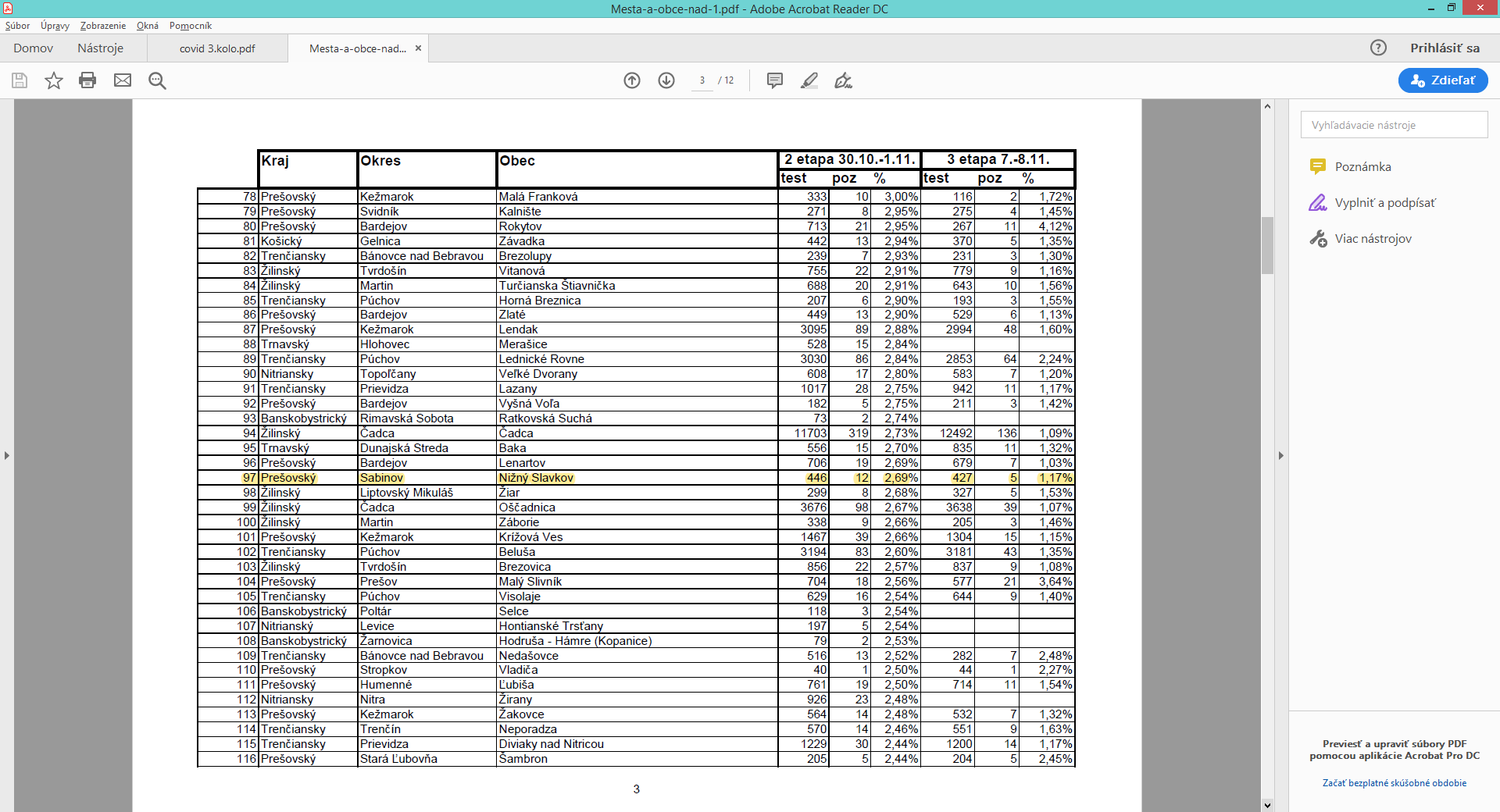 